Supernatural LoveExperiencing the love of God is the key to power, fruitfulness, and overcoming fear1) God is pouring out His loveRomans 5:5-8, Psalm 139:17-18, Psalm 103:8-14Agape: The unconditional love God has for the world. Agape denotes an undefeatable benevolence and unconquerable good will that always seeks the highest good of the other person, no matter what he does. (Word Wealth, Spirit Filled Life Bible) 2) Experiencing God’s love is the key to walking in God’s power Ephesians 3:14-21, 1 Corinthians 14:1Five miracles of compassion The Leper – Mark 1:41-42The sick are healed and five thousand are fed – Matthew 14:14Four thousand are fed – Mark 8:2 The blind are healed – Matthew 20:29-34A widow’s son is raised from the dead – Luke 7:133) Experiencing God’s love is the key to a fruitful lifePhilippians 1:9-114) Experiencing God’s love is the key to overcoming fear1 John 4:18-19, 1 Corinthians 16:13-14The grace of the Lord Jesus Christ, and the love of God, and the communion of the Holy Spirit be with you all. Amen. II Corinthians 13:14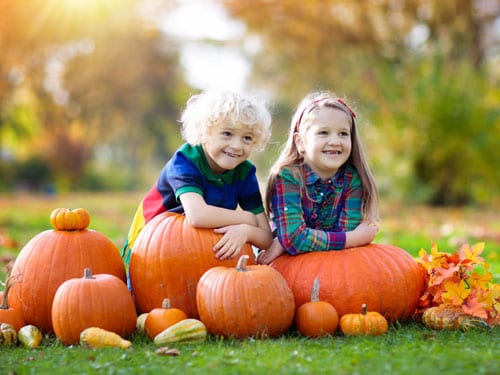 